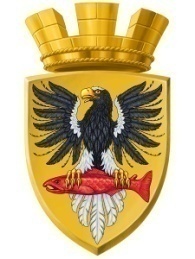                           Р О С С И Й С К А Я   Ф Е Д Е Р А Ц И ЯКАМЧАТСКИЙ КРАЙП О С Т А Н О В Л Е Н И ЕАДМИНИСТРАЦИИ ЕЛИЗОВСКОГО ГОРОДСКОГО ПОСЕЛЕНИЯОт   27.  05.   2015					        № 379  -п       г. ЕлизовоНа основании п.2 ст. 3.3 Федерального закона от 25.10.2001 № 137-ФЗ «О введении в действие Земельного кодекса РФ», ст. 11.10 Земельного кодекса РФ,  ст. 14 Федерального закона  от 06.10.2003 № 131-ФЗ «Об общих принципах организации местного самоуправления в РФ», Устава Елизовского городского поселения, заявления ООО «Топографическое бюро» ПОСТАНОВЛЯЮ1. Утвердить  схему расположения земельных участков, образуемых из земельного участка  государственной собственности 41:05:0101055:2266, согласно приложению к настоящему постановлению:1.1.Земельный участок  41:05:0101055:2266:ЗУ1- площадью 22809 кв.м, адрес: Камчатский край, Елизовский район, г. Елизово, расположенного в зоне застройки среднеэтажными жилыми домами (Ж 3), вид разрешенного использования «многоквартирные жилые дома»; категория земель – земли населенных пунктов; 1.2. Земельный участок  41:05:0101055:2266:ЗУ2- площадью 15687 кв.м, адрес: Камчатский край, Елизовский район, г. Елизово, расположенного в зоне застройки среднеэтажными жилыми домами (Ж 3),  вид разрешенного использования «многоквартирные жилые дома»; категория земель – земли населенных пунктов;1.3. Земельный участок  41:05:0101055:2266:ЗУ3- площадью 77366 кв.м, адрес: Камчатский край, Елизовский район, г. Елизово, расположенного в зоне застройки среднеэтажными жилыми домами (Ж 3), вид разрешенного использования «многоквартирные жилые дома»; категория земель – земли населенных пунктов. 2. Управлению делами администрации Елизовского городского поселения (Т.С. Назаренко) разместить настоящее постановление на официальном сайте администрации в сети  «Интернет».3. Контроль за исполнением настоящего постановления возложить на Руководителя Управления архитектуры и градостроительства администрации Елизовского городского поселения О.Ю.Мороз.4. Срок действия данного постановления составляет 2 годаГлаваадминистрации Елизовскогогородского поселения                                                                                              Л.Н. ШеметоваОб утверждении схемы расположения земельного участка, образуемого из земельного участка государственной собственности  41:05:0101055:2266 